CalculCalcule :	¹								        ¹	³ ³	2 5 4 8				4 8 7 5			256+	0 5 2 1			-	1 5 7 4		x	     6           3 0 6 9				3 3 0 1		        1	536Pose et calcule : 1258 + 3658 + 654 =2581 – 548 = 349 x 7 =258 x 45 = 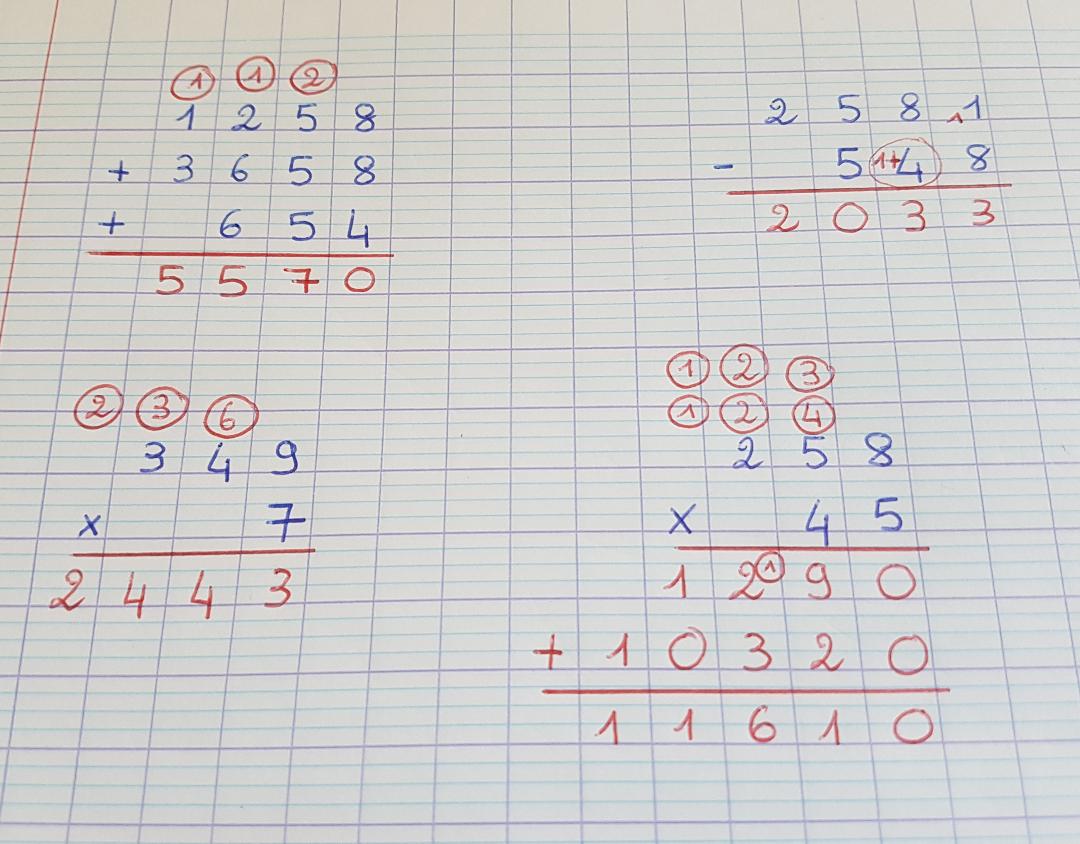 